Na podstawie poniższego tekstu odpowiedz na pytania.Jakim elementem budowy różni się pług zagonowy od obrotowego?Jakie czynności należy wykonać aby przygotować NOWY pług obrotowy do pracy?Opisz poziomowanie wzdłużne i poprzeczne pługa, czym się wykonuje i jaki ma to wpływ na jakość orki.Jakim rodzajem środka należy zabezpieczyć pług po zakończonym sezonie agrotechnicznym?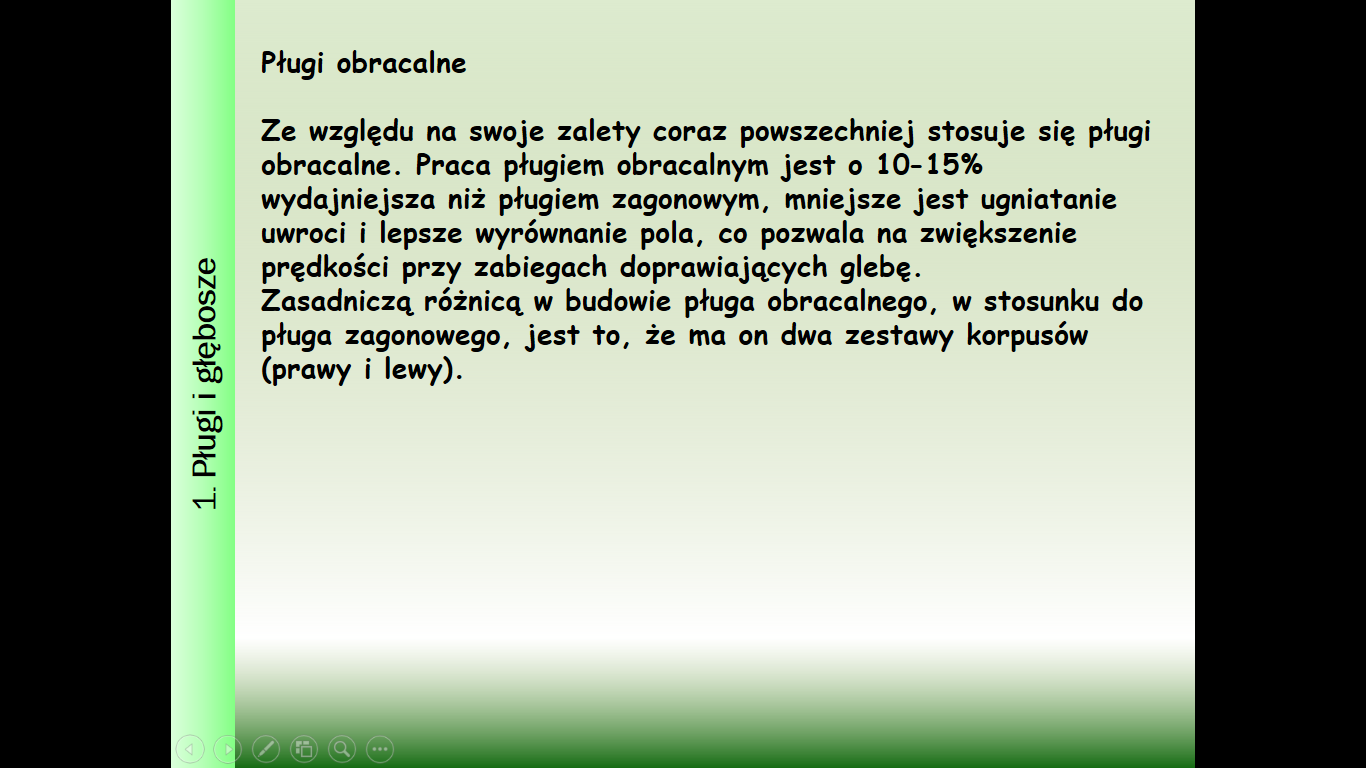 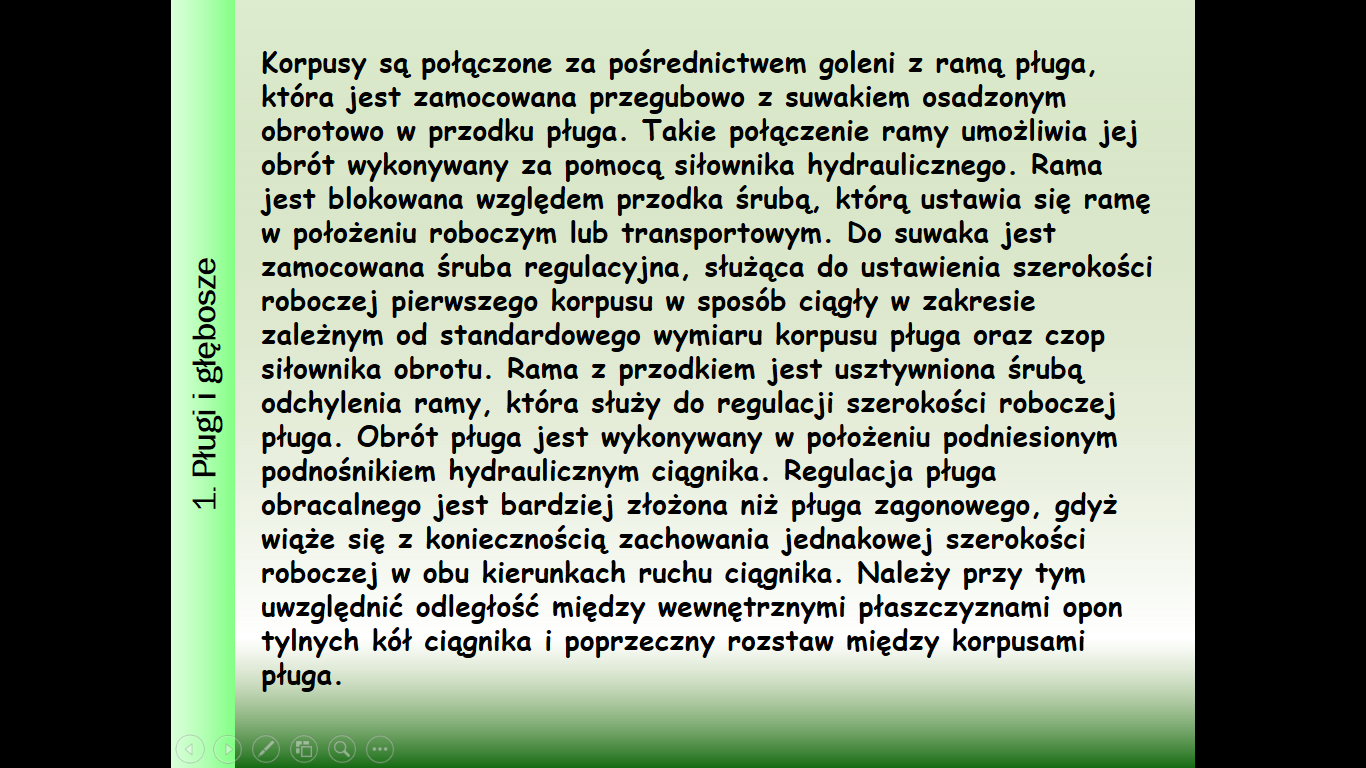 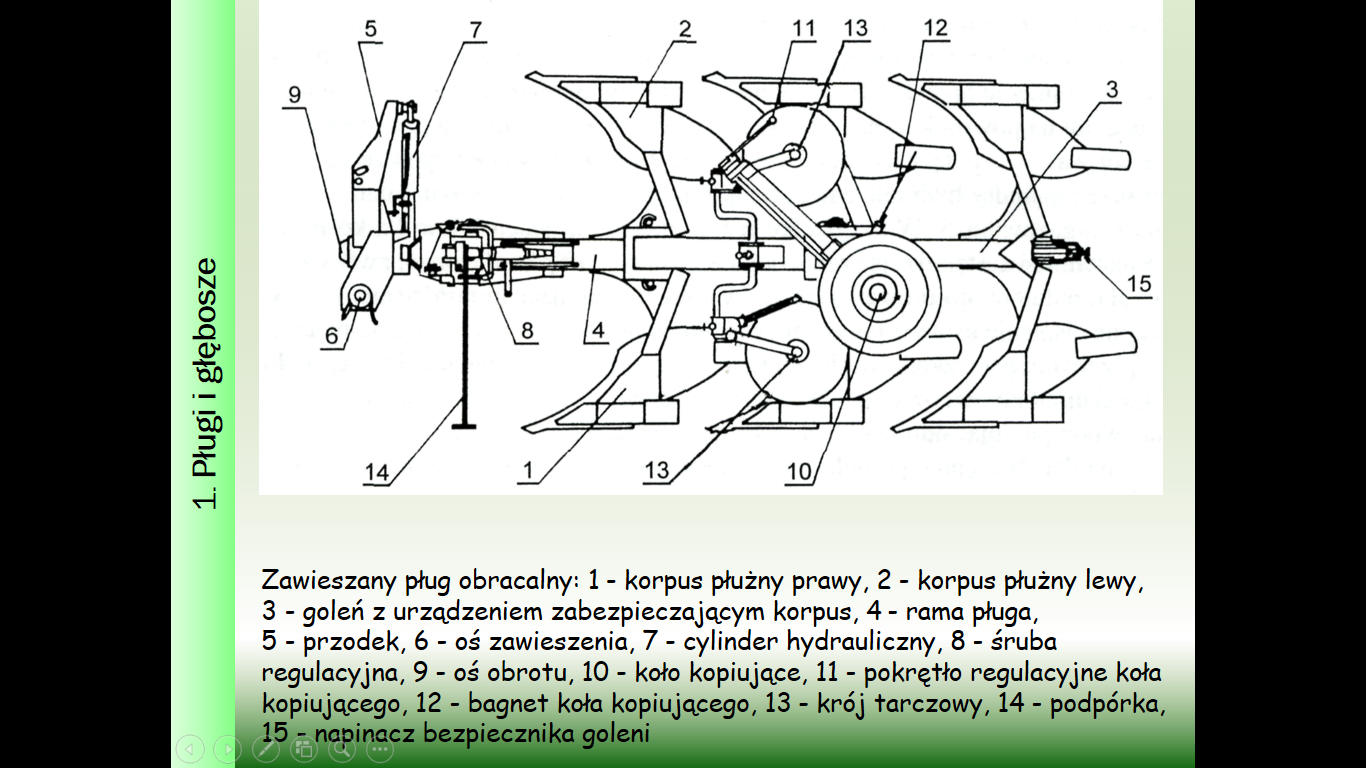 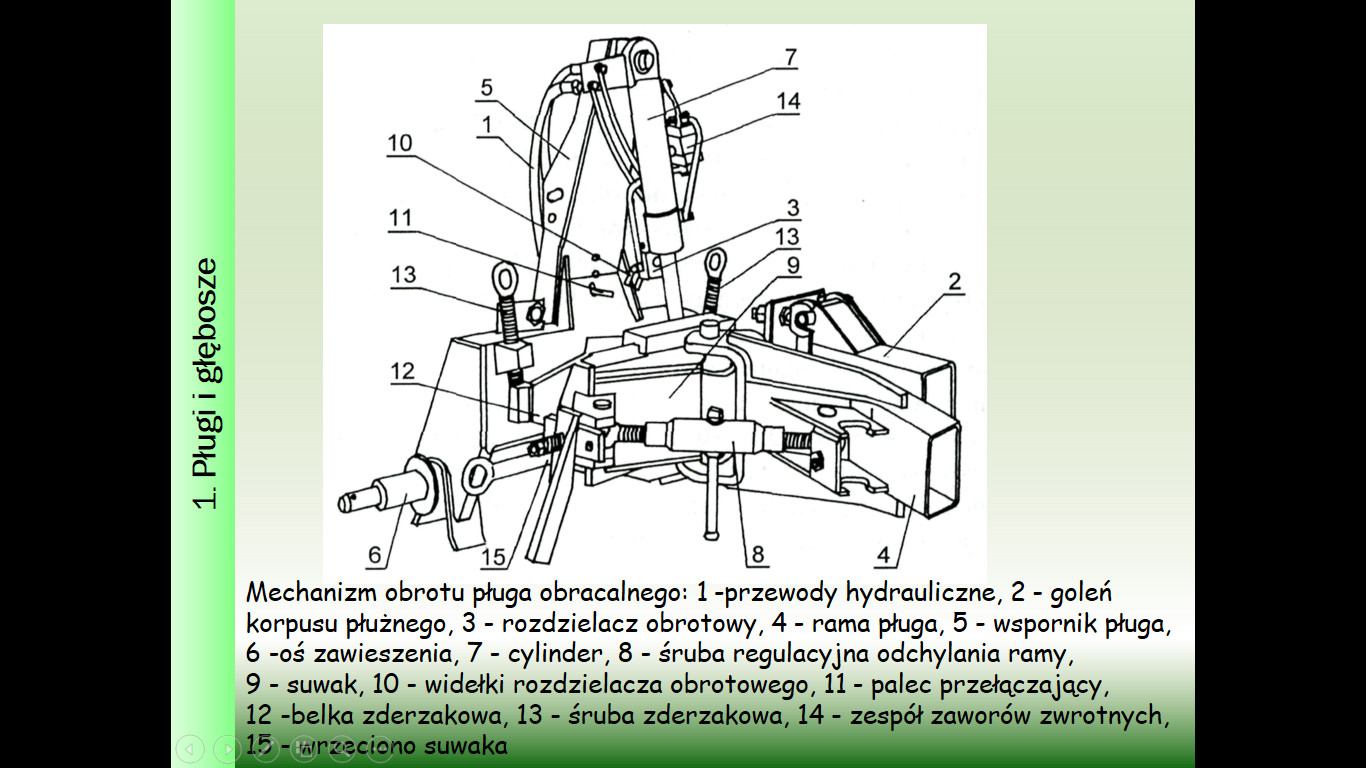 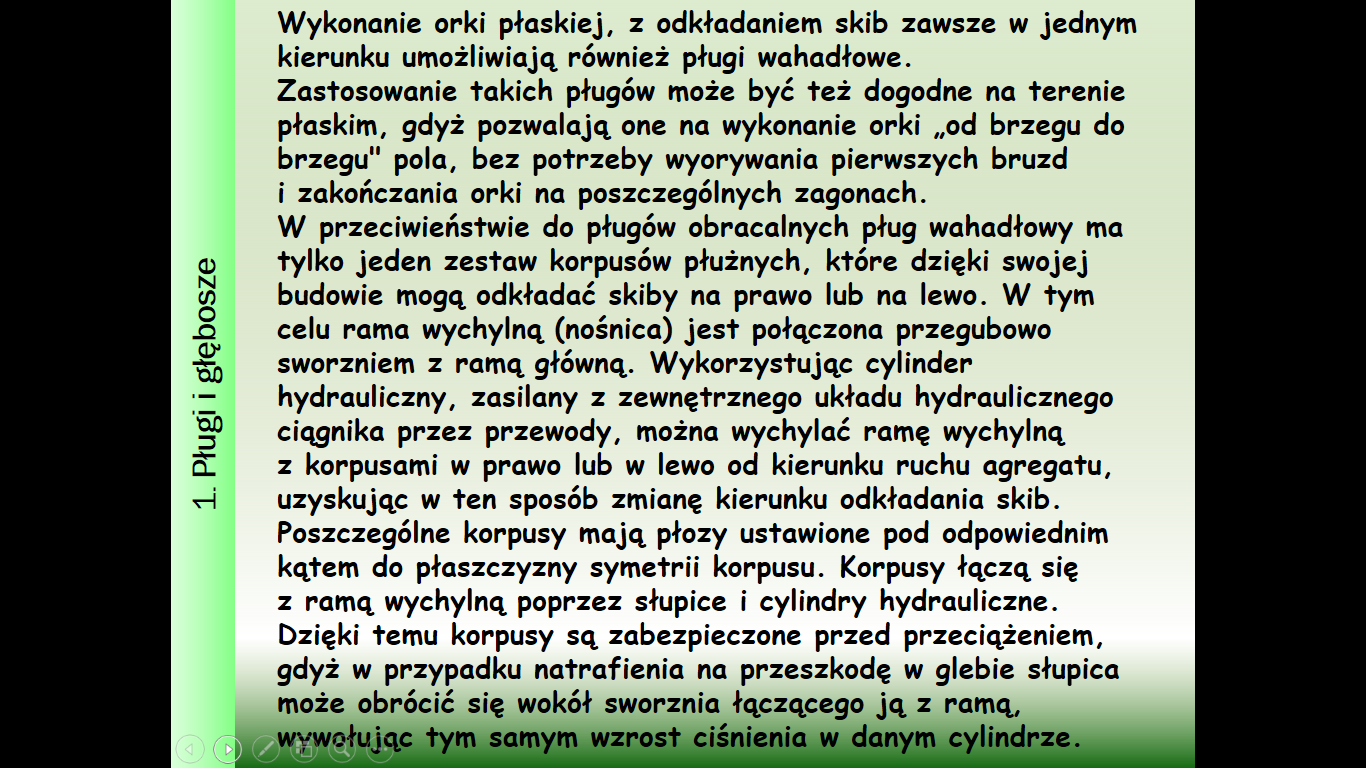 